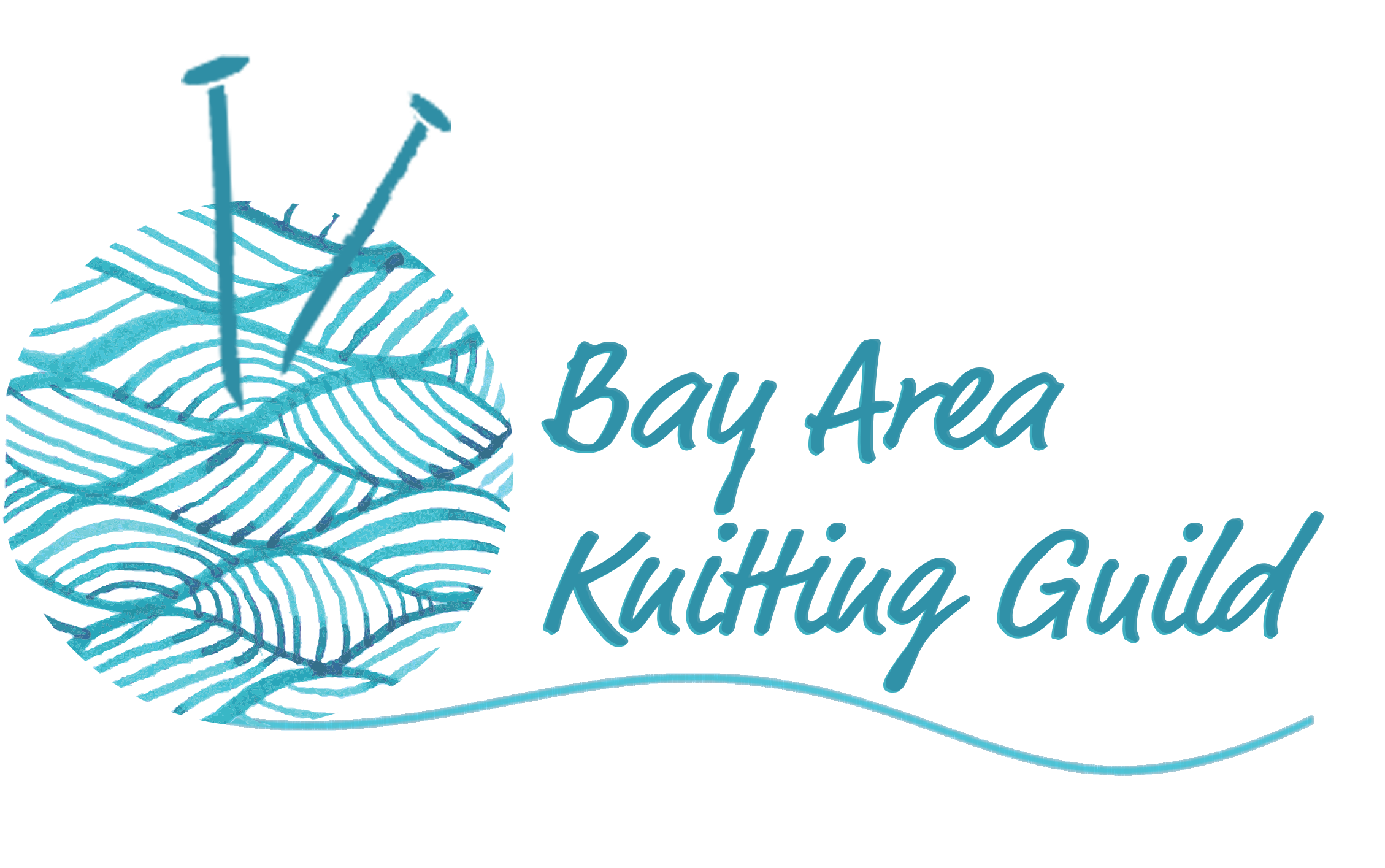 Calendar of Events - 2018Date/Location:Program:January 16/SMUnconventional ChallengeWe will be voting for:Class Clown (Project makes you laugh or smile)
Cutest Couple (Designer combined the project materials with something in addition to knitting/crochet)
Best Dressed (Project that you’d love to wear)
Party Animal (Most creative and crazy use of project materials)January 25/NMUnconventional ChallengeWe will be voting for:Class Clown (Project makes you laugh or smile)
Cutest Couple (Designer combined the project materials with something in addition to knitting/crochet)
Best Dressed (Project that you’d love to wear)
Party Animal (Most creative and crazy use of project materials)February 8-11Yarn CrawlFebruary 20/SMCrochet for KnittersBring G or H crochet hook and a small skein of worsted weight yarnFebruary 22/NMCrochet for KnittersBring G or H crochet hook and a small skein of worsted weight yarnMarch 15-18FYI - Tropical Weavers’ Guild Annual MeetingMarch 20/SMTake Knits & Purls to the Next Level (Round Robin)March 22/NMTake Knits & Purls to the Next Level (Round Robin)March 29Yarn SwapApril 17/SMGarage Sale Yarn-related only, including magazines and booksApril 26/NMGarage Sale Yarn-related only, including magazines and booksMay 15/SMSurface DesignMay 24/NMSurface DesignMay 31Yarn SwapJune 9World Wide Knit in Public DayJune 19/SMBeading for Knitters (Round Robin)June 28/NMBeading for Knitters (Round Robin)July 17/SMSteeking without FearJuly 26/NMSteeking without FearAugust 21/SMWeavingAugust 23/NMWeavingAugust 30Yarn SwapSeptember 14-16FYI - Fiber InSeptember 18/SMYarn Substitution and Combining YarnsSeptember 27/NMYarn Substitution and Combining YarnsOctober 16/SMGift Giving Show and Tell (one skein or less)October 25/NMGift Giving Show and Tell (one skein or less)November 29Yarn SwapDecember 6Holiday Party